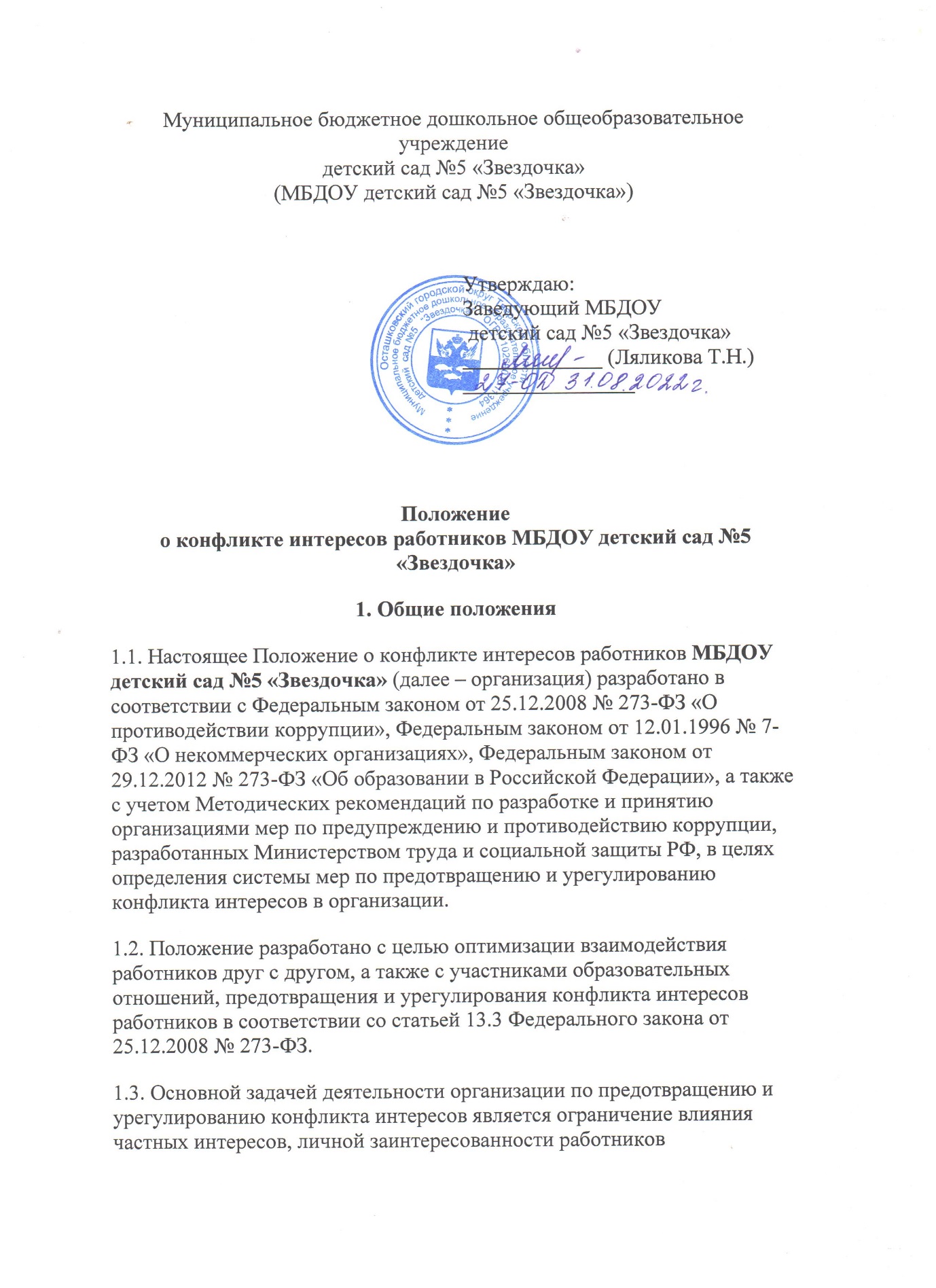 организации на выполняемые ими обязанности, принимаемые деловые решения.1.4. Действие настоящего Положения распространяется на всех работников организации, в том числе выполняющих работу по совместительству.1.5. Деятельность по предотвращению и урегулированию конфликта интересов в организации осуществляется на основании следующих основных принципов:- приоритетное применение мер по предупреждению коррупции;- обязательность раскрытия сведений о реальном или потенциальном конфликте интересов;- индивидуальное рассмотрение и оценка репутационных рисков для организации при выявлении каждого конфликта интересов и его урегулировании;- конфиденциальность сведений о конфликте интересов и процессе его урегулирования;- соблюдение баланса интересов организации и его работника при урегулировании конфликта интересов;- защита работника организации от преследования в связи с направлением уведомления о конфликте интересов, который был своевременно раскрыт работником организации и урегулирован (предотвращен) организацией.2. Комиссия по урегулированию
конфликта интересов работников2.1. В организации приказом директора создается Комиссия по урегулированию конфликта интересов работников (далее – Комиссия), которая рассматривает и разрешает конфликт интересов работников.2.2. В состав Комиссии входят работники организации, председателем Комиссии является старший воспитатель .2.3. В своей деятельности Комиссия руководствуется нормами федерального, регионального, муниципального законодательства, а также настоящим положением.2.4. Решение Комиссии является обязательным для всех работников и подлежит исполнению в сроки, предусмотренные указанным решением.2.5. Конфликт интересов педагогического работника, понимаемый по смыслу пункта 33 статьи 2 Федерального закона от 29.12.2012 № 273-ФЗ, рассматривается на заседании комиссии по урегулированию споров между участниками образовательных отношений. Порядок создания и деятельности Комиссии предусматривается Положением о комиссии по урегулированию споров между участниками образовательных отношений МБДОУ детский сад №5 «Звездочка»3. Обязанности работника организации в связи с раскрытием и урегулированием конфликта интересов3.1. Работник организации при выполнении своих должностных обязанностей обязан:- соблюдать интересы организации, прежде всего в отношении целей ее деятельности;- руководствоваться интересами организации без учета своих личных интересов, интересов своих родственников, друзей и третьих лиц;- избегать ситуаций и обстоятельств, которые могут привести к конфликту интересов;- раскрывать возникший (реальный) или потенциальный конфликт интересов;- содействовать урегулированию возникшего конфликта интересов.3.2. Работник организации при выполнении своих должностных обязанностей не должен использовать возможности организации или допускать их использование в иных целях, помимо предусмотренных уставом организации.4. Порядок раскрытия конфликта интересов работником организации4.1. Раскрытие конфликта интересов осуществляется в письменной форме путем направления на имя заместителя директора по безопасности уведомления о наличии личной заинтересованности при исполнении обязанностей (приложение № 1 к Положению), которая приводит или может привести к конфликту интересов.4.2. Направленное в соответствии с пунктом 4.1 уведомление передается в Комиссию и подлежит регистрации в течение двух рабочих дней со дня поступления в журнале регистрации уведомлений работников организации о наличии личной заинтересованности (приложение № 2 к Положению).4.3. Допустимо первоначальное раскрытие информации о конфликте интересов в устной форме с последующей фиксацией в письменном виде.4.4. Порядок согласования с учредителем сделок с заинтересованностью и случаи, при которых такое согласование необходимо, определяется статьей 27 Федерального закона от 12.01.1996 № 7-ФЗ, а также региональными и муниципальными нормативными правовыми актами. В случае несоблюдения предусмотренного законодательством порядка одобрения, такая сделка может быть признана судом недействительной.5. Перечень ситуаций, при которых возможен конфликт интересов
и способы их разрешения5.1. Работники организации обязаны принимать меры по предотвращению ситуации конфликта интересов, руководствуясь требованиями законодательства и настоящим Положением.5.2. Примерный перечень ситуаций, при которых возникает или может возникнуть конфликт интересов:5.2.1. Заведующий или работник организации в ходе выполнения своих трудовых обязанностей участвует в принятии решений, которые могут принести материальную или нематериальную выгоду лицам, являющимся его родственниками, или иным лицам, с которыми связана его личная заинтересованность. Например, в случае, если одной из кандидатур на вакантную должность в организации является родственник или иное лицо, с которым связана личная заинтересованность директора организации или указанного работника организации.5.2.2. Работник организации, ответственный за закупку товаров, работ, услуг для обеспечения государственных (муниципальных) нужд, участвует в выборе из ограниченного числа поставщиков контрагента – индивидуального предпринимателя, являющимся его родственником, иным близким лицом, или организации, в которой руководителем, или заместителем является его родственник или иное лицо, с которым связана личная заинтересованность работника организации.5.2.3. Работник организации, его родственник или иное лицо, с которым связана личная заинтересованность работника, получает материальные блага или услуги от организации, которая имеет деловые отношения с организацией. Например, в случае если такой работник, его родственник или иное лицо получает значительную скидку на товары, работы, услуги контрагента, являющимся поставщиком товаров, работ и услуг организации.5.2.4. Работник организации использует информацию, ставшую ему известной в ходе выполнения трудовых обязанностей, для получения выгоды для себя или иного лица, с которым связана личная заинтересованность работника.5.2.5. Педагогический работник осуществляет частное репетиторство с воспитанниками группы, в котором является воспитателем , на территории организации. Такой конфликт интересов рассматривается на заседании Комиссии по урегулированию споров в соответствии с пунктом 2.5 настоящего Положения.5.3. Способами урегулирования конфликта интересов в организации могут быть:- ограничение доступа работника к информации, которая может затрагивать его личные интересы;- добровольный отказ работника или его отстранение (постоянное или временное) от участия в обсуждении и процессе принятия решений по вопросам, которые находятся или могут оказаться под влиянием конфликта интересов;- пересмотр и изменение должностных обязанностей работника;- перевод работника на должность, предусматривающую выполнение функциональных обязанностей, исключающих конфликт интересов, в соответствии с ТК;- отказ работника от своего личного интереса, порождающего конфликт с интересами организации;- увольнение работника по основаниям, установленным TK;- отказ работника от принятия решения в пользу лица, с которым связана личная заинтересованность работника;- установление правил, запрещающих работникам разглашение или использование в личных целях информации, ставшей известной в связи с выполнением трудовых обязанностей;- внесение изменений в локальные нормативные акты организации, связанные с порядком оказания платных образовательных услуг, в том числе касающиеся запрета на частное репетиторство на территории организации;- иные способы урегулирования конфликта интересов.5.4. При урегулировании конфликта интересов учитывается степень личного интереса работника, и вероятность того, что его личный интерес будет реализован в ущерб интересам организации.6. Ответственность за несоблюдение настоящего Положения6.1. Согласно части 1 статьи 13 Федерального закона от 25.12.2008 № 273-ФЗ «О противодействии коррупции» граждане РФ, иностранные граждане и лица без гражданства за совершение коррупционных правонарушений несут уголовную, административную, гражданско-правовую и дисциплинарную ответственность в соответствии с законодательством РФ.6.2. В соответствии со статьей 192 TK к работнику могут быть применены следующие дисциплинарные взыскания:1) замечание;2) выговор;3) увольнение, в том числе:- в случае однократного грубого нарушения работником трудовых обязанностей, выразившегося в разглашении охраняемой законом тайны (государственной, информации ограниченного распространения и иной), ставшей известной работнику в связи с исполнением им трудовых обязанностей, в том числе разглашении персональных данных другого работника (пп. в» п. 6 ч. 1 ст. 81 TK);- в случае совершения виновных действий работником, непосредственно обслуживающим товарные ценности, если эти действия дают основание для утраты доверия к нему со стороны работодателя (п. 7 ч. 1 ст. 81 TK);- по основанию, предусмотренному пунктом 7.1 части 1 статьи 81 TK в случаях, когда виновные действия, дающие основания для утраты доверия, совершены работником по месту работы и в связи с исполнением им трудовых обязанностей.6.3. Заинтересованное лицо несет перед организацией ответственность в размере убытков, причиненных им организации. Если убытки причинены организации несколькими заинтересованными лицами, ответственность перед организацией является солидарной.Приложение № 1 к Положению о конфликте интересов
МБДОУ детский сад №5 «Звездочка»Уведомление о наличии личной заинтересованности при исполнении обязанностей, которая приводит или может привести к конфликту интересовУведомляю о возникновении у меня личной заинтересованности при исполнении обязанностей, которая может привести к конфликту интересов.Обстоятельства, являющиеся основанием возникновения личной заинтересованности: _________________________________________________________Предлагаемые меры по предотвращению или урегулированию конфликта интересов: ______________________________________________________Лицо, направившее уведомление:_____________________________________ /____________________/ ___________Лицо, принявшее уведомление:_____________________________________ /____________________/ ____________Регистрационный номер в журнале регистрации уведомленийо наличии личной заинтересованности________________________________Приложение № 2 к Положению о конфликте интересов
МБДОУ детский сад №5 «Звездочка»Журнал
регистрации уведомлений о наличии личной заинтересованности№Дата регистрации уведомленияФ.И.О., должность лица, представившего уведомлениеКраткое содержание заинтересованности лицаФИО, должность лица, принявшего уведомлениеПодпись лица,принявшего уведомлениеОтметка о передаче материалов Комиссии по урегулированию конфликта интересов работников1.2.3.